Contemporary Osage Artists 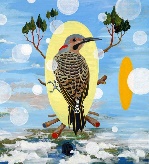 The Osage Nation is blessed with many artistic and creative people.*For classroom activity purposes, we are listing below just a few Osage visual artists who have been active in Osage Nation cultural affairs and who have a significant web presence to enable student research. Here are starter sites on Osage painters, sculptors, photographers, graphic and fashion designers, etc.  Students are encouraged do additional searches on these artists.See Activity: A Closer Look:  Researching an Osage Artist.  Norman Akers    http://normanakers.com/home.htmlhttp://www2.ljworld.com/news/2007/sep/06/painter_pushes_boundaries_native_art/Joe Don Brave    https://pawhuskapeople.com/2015/09/18/tallgrass-art-gallery-welcomes-two-new-artists/http://www.osagenews.org/en/article/2012/02/03/osage-artists-take-paris-their-creations/Anita Fields     https://en.wikipedia.org/wiki/Anita_Fields       http://nativefieldsart.com/http://osagenews.org/en/article/2018/02/02/fluent-generations-exhibit-celebrates-artistic-works-fields-family/Yatika Fields http://amerinda.org/naar/fields/painter/painter.htm      https://www.rainmakerart.co.uk/yatika-fields/      http://www.osagenews.org/en/article/2012/02/03/osage-artists-take-paris-their-creations/John Dale Free  http://www.okhistory.org/publications/enc/entry.php?entry=FR015http://www.osagenews.org/en/article/2015/03/05/chief-james-bigheart-statue-be-placed-new-campus/Gina Gray (1954-2014)    https://en.wikipedia.org/wiki/Gina_Gray      https://indiancountrymedianetwork.com/culture/arts-entertainment/farewell-laughing-sister-osage-artist-gina-gray-walks-on/ Wendy Ponca    http://www.wendyponca.com/about/http://firstamericanartmagazine.com/wendy-ponca-fasion/Addie Roanhorse     www.Addieroanhorse.comhttps://www.youtube.com/watch?v=wNxNlyo0mME&feature=youtu.be*The Osage Nation Museum is in the process of creating an Osage Artists Registry with contact information for many artistic Osage individuals.  This list compiled 2018.